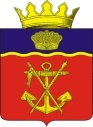 АДМИНИСТРАЦИЯКАЛАЧЁВСКОГО  МУНИЦИПАЛЬНОГО  РАЙОНАВОЛГОГРАДСКОЙ  ОБЛАСТИПОСТАНОВЛЕНИЕот 22.01.2019 г.       № 45О внесении изменений в Постановление администрации Калачевского муниципального района от 24.07.2015 г. № 727 «Об установлении, взимании и расходовании платы родителей (законных представителей) за присмотр и уход за детьми, осваивающими образовательные программы дошкольного образования в образовательных организациях Калачевского муниципального района»В соответствии с п. 5 статьи 1 Решения Калачевской районной Думы Волгоградской области от 07.08.2014 № 481 «Об утверждении положения о порядке установления тарифов на услуги, предоставляемые муниципальными предприятиями и учреждениями Калачевского муниципального района Волгоградской области» п о с т а н о в л я ю:1. В Постановление администрации  Калачевского муниципального района от 24.07.2015 г. № 727 «Об установлении, взимании и расходовании платы родителей (законных представителей) за присмотр и уход за детьми, осваивающими образовательные программы дошкольного образования в образовательных организациях Калачевского муниципального района» (далее Постановление) внести следующие изменения:1. Абзац 1 п.3 приложения 1 к Постановлению  «Методика расчета размера платы родителей за присмотр и уход за детьми, осваивающими образовательные программы дошкольного образования в образовательных организациях Калачевского муниципального района» изложить в следующей редакции: «Размер платы родителей (законных представителей) за присмотр и уход за один день посещения образовательной организации одним ребенком, осваивающим образовательные программы дошкольного образования в  образовательных организациях Калачевского муниципального района, устанавливается постановлением администрации Калачевского муниципального района Волгоградской области». 2. Настоящее постановление подлежит официальному  опубликованию и распространяет свое действие на отношения, возникшие с 01.01. 2019 года.3. Контроль исполнения настоящего постановления оставляю за собой.Глава Калачевскогомуниципального района                                                 П.Н. Харитоненко